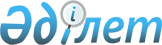 Тәнірберген ауылдық округі әкімінің 2008 жылғы 3 желтоқсандағы № 1 "Тәнірберген ауылдық округінің елді мекендерінің көшелеріне атау беру туралы" шешіміне өзгерістер енгізу туралыАқтөбе облысы Мәртөк ауданы Тәңірберген ауылдық округі әкімінің 2017 жылғы 27 қарашадағы № 3 шешімі. Ақтөбе облысының Әділет департаментінде 2017 жылғы 11 желтоқсанда № 5733 болып тіркелді
      Қазақстан Республикасының 2001 жылғы 23 қаңтардағы "Қазақстан Республикасындағы жергілікті мемлекеттік басқару және өзін-өзі басқару туралы" Заңының 35 бабына және Қазақстан Республикасының 2009 жылғы 9 ақпандағы "Қазақстан Республикасының кейбір заңнамалық актілеріне жергілікті мемлекеттік басқару және өзін-өзі басқару мәселелері бойынша өзгерістер мен толықтырулар енгізу туралы" Заңына сәйкес, Тәңірберген ауылдық округінің әкімі ШЕШІМ ҚАБЫЛДАДЫ:
      1. Тәнірберген ауылдық округі әкімінің 2008 жылғы 3 желтоқсандағы № 1 "Тәнірберген ауылдық округінің елді мекендерінің көшелеріне атау беру туралы" (нормативтік құқықтық актілерді мемлекеттік тіркеу тізілімінде № 3-8-72 болып тіркелген, 2009 жылғы 7 қаңтардағы "Мәртөк тынысы" аудандық газетінде жарияланған) шешіміне келесідей өзгерістер енгізілсін:
      шешімнің кіріспесі келесідей жаңа редакцияда жазылсын:
      "Қазақстан Республикасының 1993 жылғы 8 желтоқсандағы "Қазақстан Республикасының әкімшілік–аумақтық құрылысы туралы" Заңының 14, 16 баптарына және Қазақстан Республикасының 2001 жылғы 23 қаңтардағы "Қазақстан Республикасындағы жергілікті мемлекеттік басқару және өзін-өзі басқару туралы" Заңының 35 бабына сәйкес, Тәңірберген ауылдық округінің әкімі ШЕШІМ ҚАБЫЛДАДЫ:";
      мемлекеттік тіліндегі шешімнің атауында деректемесінде "Тәнірберген" сөзі "Тәңірберген" сөзімен ауыстырылсын;
      орыс тіліндегі шешімнің атауында ""Танирберген"" сөзі "Танирберген" сөзімен ауыстырылсын;
      орыс тіліндегі шешімнің деректемесінде "аульного" сөзі "сельского" сөзімен ауыстырылсын;
      мемлекеттік тіліндегі шешімнің 4 тармағындағы "ресмі" сөзі "ресми" сөзімен ауыстырылсын.
      2. Осы шешімінің орындалуын бақылауды өзіме қалдырамын.
      3. Осы шешім оның алғашқы ресми жарияланған күнінен кейін күнтізбелік он күн өткен соң қолданысқа енгізіледі.
					© 2012. Қазақстан Республикасы Әділет министрлігінің «Қазақстан Республикасының Заңнама және құқықтық ақпарат институты» ШЖҚ РМК
				
      Тәңірберген ауылдық округінің әкімі 

Д. Тлеуов
